Дорогие ребята и родители! С 1 сентября 2021 года любой школьник 14 лет и старше может оформить Пушкинскую карту. С ее помощью вы сможете бесплатно (за счет государства) посещать культурные мероприятия по всей стране. 1 сентября на Пушкинскую карту зачислено 3000 рублей – эти средства надо будет израсходовать до нового года, а с 1 января 2022 года государство перечислит на Пушкинскую карту уже 5000 рублей. Предлагаем ознакомиться с инструкцией, как оформить Пушкинскую карту.Пошаговая инструкция1. Для начала надо выяснить, если ли у вас учетная запись на портале «Госуслуги». Если нет – ее надо оформить и затем подтвердить. 2. После регистрации и подтверждения учетной записи нужно скачать приложение «Госуслуги. Культура» в AppStore и GooglePlay (это можно будет сделать, начиная с 1 сентября 2021 года) и войти в него, используя свою учетную запись на портале «Госуслуги» (логин и пароль).3. Затем вас попросят подтвердить выпуск Пушкинской карты. После этого вы станете владельцем именной карты в виртуальном формате. На нее будет начислено 3000 рублей, которые можно тратить на посещение культурных мероприятий. Виртуальная карта будет доступна во вкладке «Счет».Посмотреть, какие мероприятия можно посетить по Пушкинской карте, можно на сайте Культура.РФ.
4. Получить пластиковую Пушкинскую карту можно с 1 сентября 2021 года в любом отделении Почта Банка, предъявив документ, удостоверяющий личность (паспорт или СНИЛС).  5. Теперь можно выбирать мероприятия. В приложении «Госуслуги. Культура» или на сайте Культура.РФ доступна афиша мероприятий, которые можно посетить, используя Пушкинскую карту.6. Можно покупать билеты! Процесс покупки не отличается от привычной процедуры на других порталах. После оплаты при помощи Пушкинской карты именные билеты на выбранное событие придут вам на электронную почту. Если у вас пластиковая карта – билеты можно оплатить и в кассе организатора выбранного вами мероприятия.На сегодняшний день от Ивановской области в проекте участвуют: Ивановский драматический театр, Ивановский музыкальный театр, Ивановский театр кукол, Кинешемский драматический театр и Ивановская государственная филармония. Популярные вопросы и ответы1. Кто может оформить Пушкинскую карту?Любой гражданин России в возрасте от 14 до 22 лет. 2. Можно ли купить по Пушкинской карте билеты для друзей или родственников?Нет. 3. Что будет с остатком денег на Пушкинской карте после 31 декабря 2021 года? В любом случае 1 января 2022 года на карту поступят 5000 рублей, и ваш остаток не будет приплюсован к ним. 4. Можно ли купить билеты по Пушкинской карте на других сайтах?Да, можно, но предварительно надо убедиться в том, что организация участвует в программе Пушкинская карта.5. Можно ли оплатить Пушкинской картой билеты на мероприятие в другом городе? Да, карта действует на всей территории России.6. Можно ли обналичить деньги с Пушкинской карты?Нет. 7. Можно ли сходить в кино по Пушкинской карте?Мероприятия, на которые можно купить билеты при помощи Пушкинской карты, опубликованы в приложении «Госуслуги.Культура» и на портале Культура.РФПока кино в списке нет, но все может измениться.8. Можно ли оплатить Пушкинской картой в 2021 году билеты на мероприятие, которое состоится в следующем году?Да, можно.9. Каков срок действия Пушкинской карты?Виртуальная карта действует один год, после чего перевыпускается автоматически. Если у вас пластиковая карта – для перевыпуска надо обратиться в офис банка, выпустившего карту.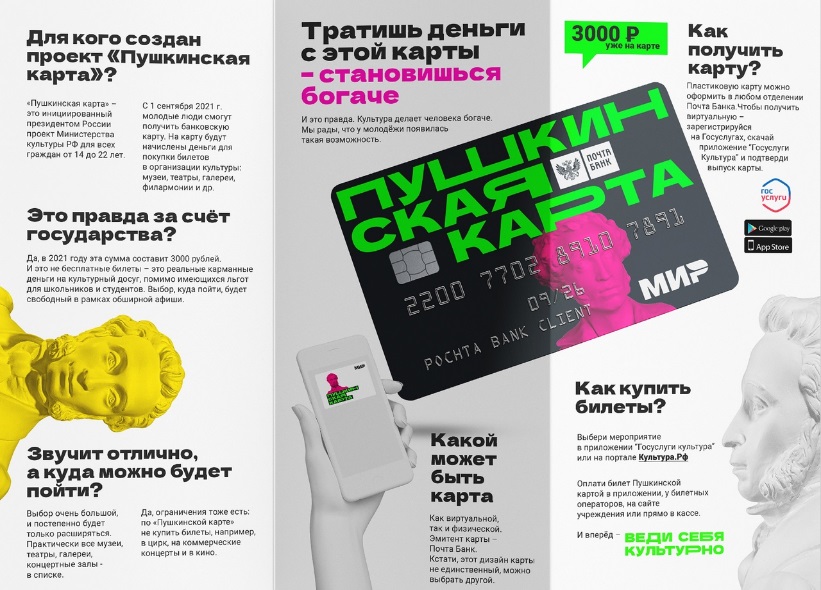 